Variance response management agenda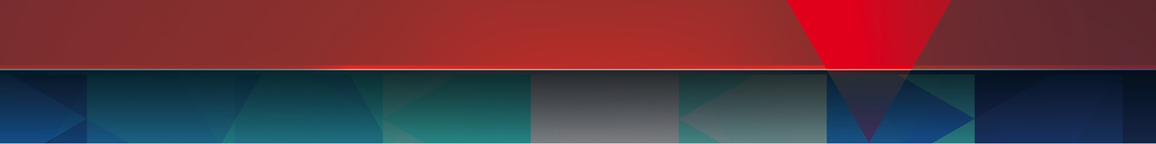 AgendaApologiesAdditional agenda itemsConfirm previous minutesReview of previous minutesCCDM implementationMeeting administration	Date:Time:Location:Location:Teleconference number:Teleconference number:Embedded documents:Embedded documents:Items	PresenterTime allowedReview and agree terms of reference for groupProgress against workplanStocktake Strategy and detailed workplanIntersection with other componentsSIntegrated operations centerCaaG Screens- Layouts/templates/screens developmentVariance indicator systemStandard operating proceduresProgress towards business as usualCommunicationsPartnership feedbackOther business